26th April 2021Dear ParentDE needs parent’s views on the Scheme to deliver Direct Payments in lieu of Free School Meals and the School Holiday Food Grant Payment Scheme.DE Payment Schemes SurveyThe Department of Education is currently evaluating the effectiveness of the two similar but separate payment schemes: a scheme to deliver Direct Payments in lieu of Free School Meals and the School Holiday Food Grant Payment Scheme.  These schemes have been providing financial support of £13.50 per child per week, as necessary, to families of children entitled to Free School Meals since the start of the Covid-19 pandemic.  I have been asked to forward you the attached link to a short survey which will also assist the Department of Education in planning for any future payment schemes.  I would encourage you to complete the online survey - it should take no more than 2 minutes.We are especially interested in the views of parents whose children are entitled to Free School meals. https://consultations.nidirect.gov.uk/de/free-school-meals-and-holiday-payment-plans-feedba/St Mary’s PS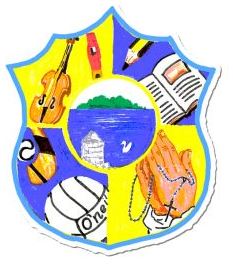 Principal:  Miss R RobinsonB Ed (Hons) M ED PQHTel:    028 38851778Fax:  028 38852568   St Mary’s Primary School84 Maghery RoadMagheryDungannonCo TyroneBT71 6PA                                                                                    